						Pielikums Nr.1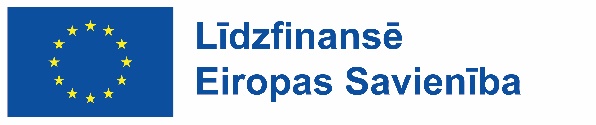 Eiropas Savienības Erasmus+ programmas Pamatdarbības Nr.1 “Personu mobilitāte mācību nolūkos” projekta Nr. 2022-1-LV01-KA121-VET-000063837IZGLĪTOJAMĀ PIETEIKUMA ANKETAZemāk parakstoties, apliecinu, ka:vēlos pieteikties mobilitātes braucienam Eiropas Savienības Erasmus+ programmas Pamatdarbības Nr.1 “Personu mobilitāte mācību nolūkos” projekta Nr. 2022-1-LV01-KA121-VET-000063837 ietvaros.piekrītu manu personas datu apstrādei.* *Nolūkā nodrošināt Erasmus+ programmas dalībnieku personas datu korektu apstrādi, informējam, ka, norādot savus personas datus pieteikuma veidlapā, Jūs piekrītat sniegto personas datu apstrādei un uzglabāšanai, kas nepieciešama Erasmus+ programmas administrēšanai un īstenošanai.esmu informēts/-a, ka projektā īstenošanā var notikt izmaiņas, balstoties uz epidemioloģiskās situācijas pasliktināšanos vai izmaiņām normatīvajā regulējumā.Datums 								 	Paraksts /atšifrējums/Es, ……………………………………... (vārds, uzvārds) māte/tēvs/aizbildnis apliecinu, ka esmu informēts par projekta noteikumiem un piekrītu bērna dalībai Alfrēda Kalniņa Cēsu Mūzikas vidusskolas īstenotā Eiropas Savienības Erasmus+ programmas Pamatdarbības Nr.1 “Personu mobilitāte mācību nolūkos” projekta Nr. 2022-1-LV01-KA121-VET-000063837 dalībnieku atlases konkursā. Datums									Paraksts /atšifrējums/Vārds: Uzvārds:Kurss: Personas kods:Adrese:Tālr. Nr.:E-pasts:E-pasts:Mobilitātes brauciena vieta:Baltijas jūras Kultūras centrs, PolijaBaltijas jūras Kultūras centrs, PolijaVecāka/ aizbildņa kontakti(vārds, uzvārds, tālr., e-pasts)